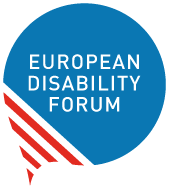 Βρυξέλλες, 15 Απριλίου 2020Αρ. Πρωτ.: EDF 20-04-56 YVΘέμα: Σχεδιασμός οικονομικής ανάκαμψης από τον COVID 19 - σχεδιασμός για βιώσιμες κοινωνίες χωρίς αποκλεισμούςΑνοιχτή επιστολή προς:Πρόεδρο του Ευρωπαϊκού Συμβουλίου,Πρόεδρο της Ευρωπαϊκής Επιτροπής,Πρόεδρο του Ευρωπαϊκού Κοινοβουλίου,Πρόεδρο τoυ Eurogroup,Πρόεδρο της Ευρωπαϊκής Κεντρικής Τράπεζας,Πρόεδρο της Ευρωπαϊκής Τράπεζας Επενδύσεων,Πρόεδρο της Επιτροπής των Περιφερειών,Πρόεδρο της Ευρωπαϊκής Οικονομικής και Κοινωνικής Επιτροπής,Όλους τους αρχηγούς Κρατών και Κυβερνήσεων της Ευρωπαϊκής Ένωσης.Κοινοποίηση σε:Μέλη του Ευρωπαϊκού ΚοινοβουλίουΕπίτροπο για την ΙσότηταΤο Ευρωπαϊκό Φόρουμ Ατόμων με Αναπηρία είναι μία οργάνωση-ομπρέλα ατόμων με αναπηρία που υπερασπίζεται τα συμφέροντα πάνω από 100 εκατομμυρίων ατόμων με αναπηρία στην Ευρώπη. Είμαστε μια μοναδική πλατφόρμα που ενώνει αντιπροσωπευτικές οργανώσεις ατόμων με αναπηρία. Διοικούμαστε από άτομα με αναπηρία και τις οικογένειές τους. Είμαστε μια ισχυρή, ενωμένη φωνή των ατόμων με αναπηρία.Τα μέλη μας εργάζονται ακούραστα για την προώθηση των δικαιωμάτων των ατόμων με αναπηρία κατά τη διάρκεια της κρίσης του COVID 19. Θα θέλαμε να εκφράσουμε τη βαθύτατη ανησυχία μας για την κατάσταση των 100 εκατομμυρίων ατόμων με αναπηρία στην Ευρώπη κατά τη διάρκεια αυτής της περιόδου και να καλέσουμε τους ηγέτες της ΕΕ να σχεδιάσουν μια συμπεριληπτική απάντηση στον COVID 19 και ανάκαμψη από τις συνέπειές του, η οποία θα οικοδομήσει μια πιο συνεκτική Ευρώπη.Αυτή η κρίση έχει αναδείξει τον καταστροφικό αντίκτυπο των υπο-επενδύσεων σε κοινωνικές και υγειονομικές υπηρεσίες στην Ευρώπη. Η οικονομική ανάκαμψη, την οποία σχεδιάζετε αυτήν τη στιγμή, θα πρέπει να αντιμετωπίσει πλήρως τα κενά του συστήματος. Επί του παρόντος, θεραπεία και ατομικός εξοπλισμός για την  προστασία της ζωής δεν παρέχεται στους πολίτες που τα χρειάζονται, και τα άτομα με αναπηρία στερούνται της υποστήριξης που απαιτείται για τη διαβίωσή τους, λόγω του ότι οι πάροχοι υπηρεσιών αφήνονται απροστάτευτοι και δε μπορούν να συνεχίσουν τη δουλειά τους. Πρέπει να δοθεί πολιτική και οικονομική υποστήριξη σε κοινωνικές υπηρεσίες, υπηρεσίες απασχόλησης και υγείας, οι οποίες διατηρούν τις κοινωνίες μας λειτουργικές. Αυτές οι υπηρεσίες έχουν αποδειχθεί απαραίτητες κατά τη διάρκεια αυτής της κρίσης.Ο αντίκτυπος του COVID 19 στην απασχόληση και τη σταθερότητα του εισοδήματος είναι, εύλογα, ένας τομέας που ανησυχεί βαθιά τους υπεύθυνους χάραξης πολιτικής. Πρέπει να αναγνωριστεί ότι έχει διπλό αντίκτυπο στα άτομα με αναπηρία, ιδίως τις γυναίκες με αναπηρία. Ακόμα και πριν από αυτήν την κρίση, το 28,7% των ατόμων με αναπηρία στην ΕΕ διέτρεχαν κίνδυνο φτώχειας και μόνο το 50,8% απασχολούνταν. Πολλά άτομα με αναπηρία έχουν επισφαλείς συμβάσεις και χαμηλούς μισθούς, που τους παρέχουν λίγη ή καθόλου προστασία κατά το κλείσιμο των επιχειρήσεων.Η απάντηση στην πανδημία του COVID 19 δεν πρέπει να στοχεύει μόνο στην επιστροφή στο status quo ante. Πρέπει να επενδύσουμε σε μια Ευρώπη που να παρέχει καλύτερη προστασία στους πολίτες της, που να εγγυάται την κοινωνική προστασία και την ένταξη, και να δημιουργεί πιο ανθεκτικές δομές για την απασχόληση και την υγεία.Ενώ χρειάζεται να επιδεικνύεται ευελιξία στις χρηματοδοτούμενες δράσεις για τη διάσωση ζωών και την προστασία της ζωής των ανθρώπων, κατά τη διάρκεια, αλλά και μετά την πανδημία, αυτές οι δράσεις πρέπει να υλοποιούνται πάντα σύμφωνα με τις δεσμεύσεις της ΕΕ και των Κρατών Μελών για τα ανθρώπινα δικαιώματα. Η προστασία της ζωής και ο σεβασμός των ανθρωπίνων δικαιωμάτων είναι αδιαχώριστα.Πρέπει να ληφθούν μέτρα για να αποφευχθεί η δημιουργία μακροπρόθεσμων ζημιών στις κοινωνίες και τις οικονομίες μας από τον COVID 19. Σας καλούμε, λοιπόν:Να προβλέψετε ένα σημαντικό ποσοστό κονδυλίων στον προϋπολογισμό της ΕΕ μετά το 2020 για την κοινωνική ένταξη όσων διατρέχουν υψηλό κίνδυνο φτώχειας και κοινωνικού αποκλεισμού, και τώρα βρίσκονται ακόμα πιο περιθωριοποιημένοι, συμπεριλαμβανομένων των ατόμων με αναπηρία.Να προβλέψετε ευρωπαϊκή χρηματοδότηση από την Ευρωπαϊκή Πρωτοβουλία Επενδύσεων Ανάκαμψης από τις επιπτώσεις του Κορωνοϊό, ειδικά για την υποστήριξη μεσοπρόθεσμων και μακροπρόθεσμων υπηρεσιών υποστήριξης των ατόμων με αναπηρία στην κοινότητα. Οι επενδύσεις μέσω αυτής της Πρωτοβουλίας, και από την Ευρωπαϊκή Τράπεζα Επενδύσεων, δε θα πρέπει να χρησιμοποιούνται για δομές που διαχωρίζουν τα άτομα με αναπηρία, το οποίο αντιβαίνει στις δεσμεύσεις της ΕΕ για τα ανθρώπινα δικαιώματα, με εξαίρεση επενδύσεις σε μέτρα υγιεινής για την προστασία των ατόμων με αναπηρία και του προσωπικού από τον COVID 19.Να εξασφαλίσετε ότι αυτή η χρηματοδότηση υποστηρίζει ιδιαίτερα τη μετάβαση σε διαβίωση στην κοινότητα, καθώς τα άτομα με αναπηρία που ζουν σε δομές ιδρυματικού τύπου διατρέχουν ιδιαίτερο κίνδυνο μόλυνσης, κακοποίησης και παραμέλησης.Να διασφαλίσετε ότι αυτή η χρηματοδότηση θα προβλέπεται για το εγγύς μέλλον και θα λαμβάνει υπόψη το γεγονός ότι πολλά άτομα με αναπηρία είναι πιθανό να κληθούν να αυτο-απομονωθούν για μεγαλύτερο χρονικό διάστημα από τον μέσο πληθυσμό.Να συμπεριλάβετε αντιπροσωπευτικές οργανώσεις των ατόμων με αναπηρία στις επιτροπές, τις ειδικές ομάδες και άλλους φορείς που έχουν συσταθεί για να συζητήσουν, να αποφασίσουν και να παρακολουθήσουν την απάντηση στην κρίση του COVID 19, και τη συνεπακόλουθη οικονομική ανάκαμψη, τόσο σε επίπεδο ΕΕ όσο και σε εθνικό επίπεδο.Να συμπεριλάβετε υπηρεσίες υγείας και κοινωνικές υπηρεσίες, συμπεριλαμβανομένων των υπηρεσιών για άτομα με αναπηρία (εκπαίδευση χωρίς αποκλεισμούς, απασχόληση χωρίς αποκλεισμούς, εξατομικευμένη υποστήριξη κ.λπ.), κατά την παρακολούθηση της ρευστότητας και των κεφαλαίων για επιχειρήσεις: κάθε άτομο με αναπηρία έχει το δικαίωμα σε κατάλληλη φροντίδα και αυτές οι υπηρεσίες χρειάζονται κεφάλαια για να παρασχεθούν. Να προβλέψετε μέτρα για την παρακολούθηση της κατανομής αυτών των πόρων και να παρέχετε εγγυήσεις ότι οι υπηρεσίες υγείας και οι κοινωνικές υπηρεσίες θα παραμείνουν βιώσιμες και θα είναι σε θέση να διαχειριστούν νέες μορφές παροχής υπηρεσιών και να προσαρμοστούν σε αυτές. Να διασφαλίσετε ότι δεν υπάρχουν οικονομικά εμπόδια για πρόσβαση στην υγειονομική περίθαλψη.Να διασφαλίσετε ότι η νέα ευελιξία στη χρήση των διαρθρωτικών ταμείων και των κρατικών ενισχύσεων δεν οδηγεί σε εκπτώσεις από δράσεις που προβλέπονται για την υποστήριξη της κοινωνικής ένταξης των ατόμων με αναπηρία.Να διασφαλίσετε ότι η εκτεταμένη συλλογή δεδομένων σχετικά με τον COVID 19, τις συνέπειές του και την αντιμετώπισή του, παρέχει στοιχεία ανά ηλικία, φύλο και αναπηρία, ώστε να μπορούν να αναπτυχθούν στοχευμένα μέτρα υποστήριξης για να αποφευχθεί η επιδείνωση της κατάστασης των ατόμων με αναπηρία.Να θεσπίσετε, στο πλαίσιο των μέτρων οικονομικής τόνωσης που έχουν ήδη προταθεί, οικονομικά μέτρα για την υποστήριξη των ατόμων με αναπηρία. Αυτά τα μέτρα μπορεί να περιλαμβάνουν, μεταξύ άλλων, εφάπαξ καταβολές στα άτομα που πληρούν τις προϋποθέσεις, μέτρα φορολογικής ελάφρυνσης, επιδότηση αγαθών ή επιείκεια στην πληρωμή συγκεκριμένων εξόδων, αυτόματη επέκταση δικαιώματος σε τυχόν παροχές που σχετίζονται με την αναπηρία και οι οποίες πρόκειται να λήξουν σύντομα, επέκταση μεταβιβάσεων σε μετρητά και παροχών αναπηρίας σε όλα τα άτομα με αναπηρία που έχουν καταγραφεί επίσημα και ενδέχεται να μην είναι επιλέξιμα υπό κανονικές συνθήκες.100 εκατομμύρια άτομα με αναπηρία και οι οικογένειές τους στην Ευρώπη ανυπομονούν να ακούσουν από εσάς ότι οι ανάγκες τους συμπεριλαμβάνονται καταλλήλως στα μέτρα ανάκαμψης της Ευρώπης από τις συνέπειες του COVID 19.Το Φόρουμ είναι έτοιμο να συνεργαστεί στενά μαζί σας για έναν προγραμματισμό ανάκαμψης της Ευρώπης από τις συνέπειες του COVID 19, ο οποίος θα συμπεριλαμβάνει τη διάσταση της αναπηρίας.Με εκτίμηση,Ιωάννης ΒαρδακαστάνηςΠρόεδροςΕυρωπαϊκό Φόρουμ Ατόμων με ΑναπηρίαΠρόσθετη πληροφόρηση (διαθέσιμη στα αγγλικά): Letter to Commissioner for Equality: COVID-19 – disability inclusive responseOpen letter to leaders at the EU and in EU countries: COVID-19 – disability inclusive responseOur letter to EU Commissioner for Health Stella KyriakidesOur statement "Persons with disabilities stripped of support and protective equipment during COVID 19 crisis"Our statement "Residential institutions are becoming hotbeds of infection and abuse – governments need to act now"Letter to WHO from the International Disability Alliance (the global body of which EDF is a member)Our open letter "COVID 19 - medical guidelines should not discriminate against persons with disabilities"EDF members' activities